Фотоотчет о проведенных мероприятиях в рамках зимней оздоровительной кампании 2018-2019 в старшей группе № 3провели: Кузнецова Д.Н. воспитатель 1 квалификационной категории;    Рябова Н.В. воспитательЦель: Сохранение и укрепление физического и психического здоровья детей, формирование ценностного отношения к здоровому образу жизни, развитие коммуникативных навыков и умений.Задачи: Формировать основы здорового образа жизни участников образовательногопроцесса учреждения в зимний период;Развивать у воспитанников потребность в общении со сверстниками, вдвигательной активности и физическом совершенствовании, безопасности собственной жизнедеятельности;Создать условия для активизации двигательной активности детей в зимний период;Создавать условия для получения воспитанниками положительного социальногои эмоционального опыта, развития познавательной и двигательной сферы;Новый год в Аэропорту (утренник 27.12.2018)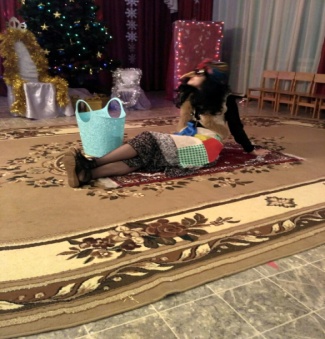 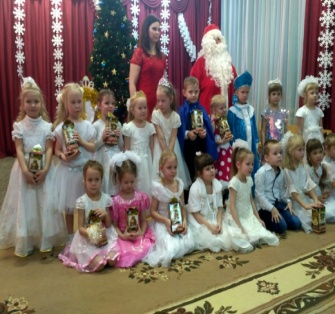 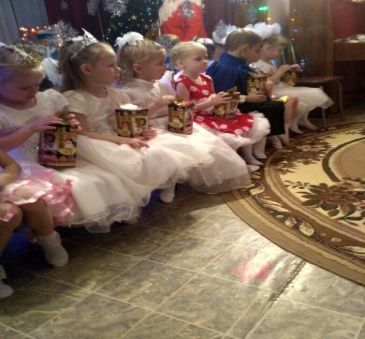 Мастерская новогодних поделок (24.12.18)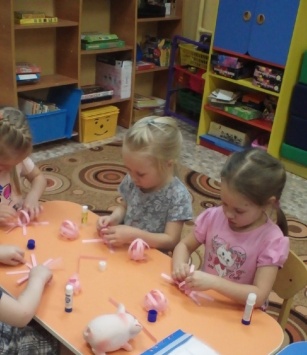 Украшение елочки на участке группы (25.12.18)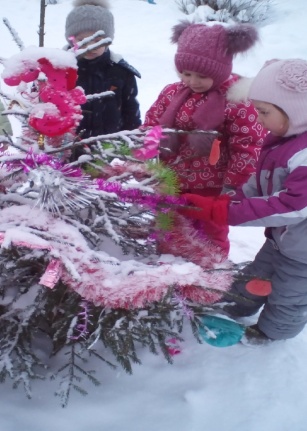 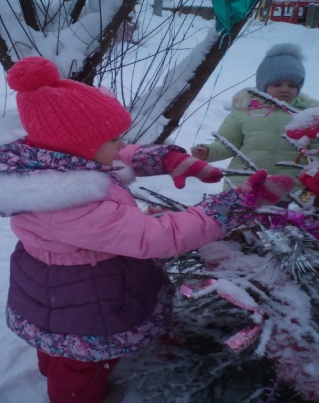 Знакомство с настольно-печатной игрой «Шахматы»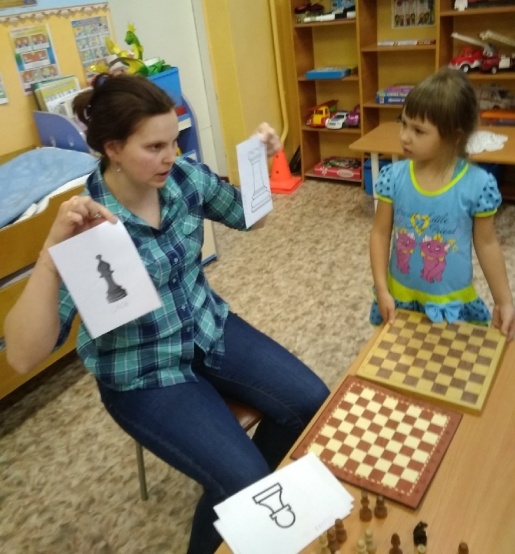 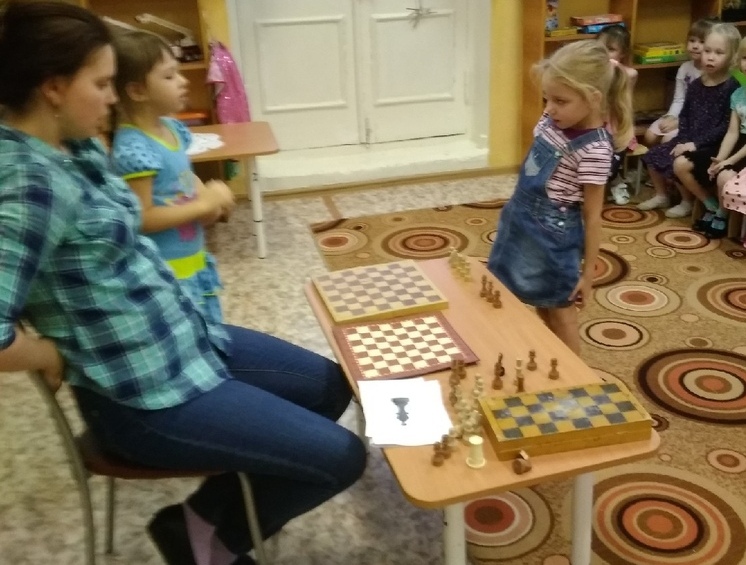 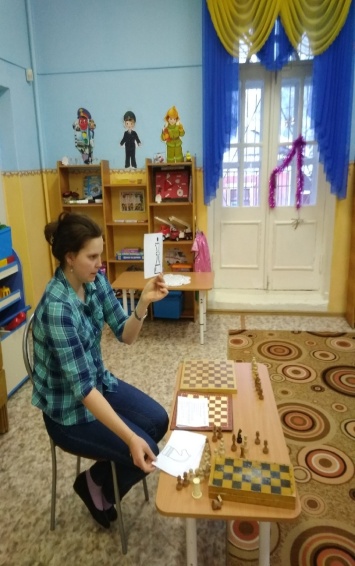 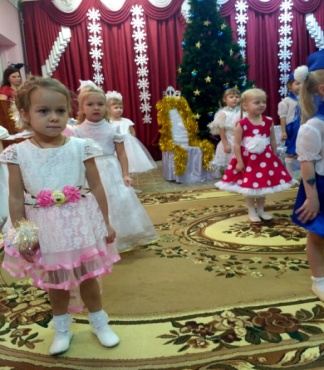 